Демонстрационный вариант комплексной работы промежуточной аттестации учащихся 2-го класса ГБОУ СОШ №2 «ОЦ» с. Большая ГлушицаЖуравль.Радостно слышать весною крики журавлей в небе. Прилет журавлей обещает близкое тепло. Любит этих птиц наш народ. Много сказок и песен сложил он о журавлях.Журавль очень высок на ногах. У него большие крылья и длинные перья. Клюв журавля крепкий и острый. Им он ищет червяков, жучков.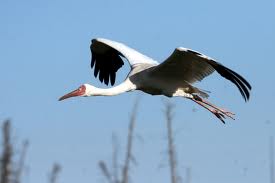 Гнездо журавль вьет прямо в ямке на поле. На сухую траву журавлиха кладет два крупных яйца. Молодых журавлят родители уводят в кусты или в камыши. Раненый журавль бросается на спину и бьет собаку ногами и клювом. Один охотник потерял глаз, когда хотел схватить раненого журавля.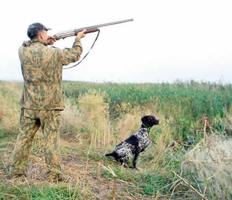 Теперь охота на журавлей в нашей стране запрещена.Литературное чтениеНачни читать текст. По сигналу учителя поставь палочку после того слова, до которого дочитал. Дочитай текст до конца и выполни задания.Задание 1.  Перечитай текст и расскажи о журавле, коротко переписав ответ из текста.Задание 2.  Выбери и отметь правильный ответ на вопрос: «Что обещает прилёт журавлей?»А) наступление холодов;Б) близкое тепло;В) приближение осени.Задание 3.  Сколько абзацев в этом тексте? Запиши цифрой.Ответ: ________________________Задание 4*.  Пронумеруй предложения по порядку описываемых событий:  На сухую траву журавлиха кладет два крупных яйца.       Клюв журавля крепкий и острый.          Один охотник потерял глаз, когда хотел схватить раненого журавля.  Любит этих птиц наш народ.Русский языкЗадание 1.    Найди и выпиши всё предложение на вопрос. Где журавль вьёт гнездо? Подчеркни главные члены.________________________________________________________________________________________________________________________________________________________________________________________________________________________________________________________________________Задание 2.    Запиши количество звуков и количество букв в слове:журавльЗадание 3. Найди  из всего текста и запиши в таблицу Задание 4*.  Подбери из текста слова и запиши:Близкие по значению:Огромные - _________________________Мощный  - _________________________Противоположные по значению:Грустно - _____________________Нашёл - ______________________МатематикаЗадание 1.  В первый день журавль съел 7 червяков, а во второй день на 14 червяков больше. Как бы ты поставил вопрос к задаче, если она решается так: 7 + 14 =Вопрос:_____________________________________________________________________________________________________________________________ Решение: __________________________________________________________Ответ:_____________________________________________________________Задание 2.  Сколько червяков съел журавль за 2 дня?Решение:__________________________________________________________Ответ: ____________________________________________________________Задание 3.  Вычисли и расставь числа в порядке уменьшения, затем запиши слово:70+20 =      Ж                         34+0 =           Л56-4 =          Р                         51+30 =          У46-8 =          В	                 100-60 =         А40-28=         ЬЗадание 4*.  Журавль, цапля и орёл весят 3 кг, 5 кг и 8 кг. В квадрат впиши вес каждой птицы, если известно, что орёл тяжелее цапли, но легче журавля.Журавль                                  Орёл                                            Цапля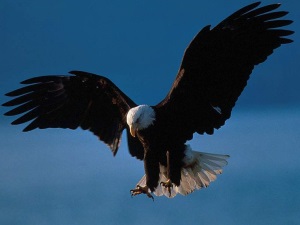 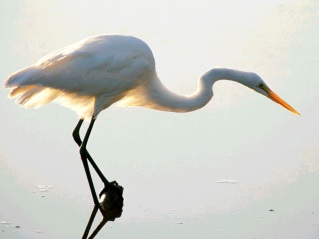 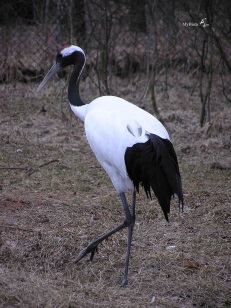 Окружающий мирЗадание 1.  Найди и выпиши из текста названия животных.Птицы: _________________________________________________Звери:________________________________________________Насекомые:____________________________________________Задание 2.  Выбери и отметь правильный ответ на вопрос: «Что соответствует описанию весны?»А) прилёт журавлей;Б) птицы собираются в стаи и улетают на юг;В) трава выросла высокая-высокая.Задание 3*. Подумай и напиши, что ты можешь сделать, чтобы сохранить природу.________________________________________________________________________________________________________________________________________________________________________________________________________________________________________________________________________________________________________________________________________________________________________________________________________________________________________________________________________________________________________________________________Ответы к заданиям комплексной работы 2 класса Чтение текста «про себя» в баллах не оценивается. Критерии оценки выполнения заданий.Оценивание всей работы26-18 баллов– повышенный уровень (66%-100%)17-13 баллов – базовый уровень (50%-65%)0 – 13 баллов – ниже базового (ниже 50%)Оценка «5» - 24-26 балловОценка «4» - 23 -18 балловОценка «3» - 17-13 баллов Оценка «2» - менее 13 балловРассмотрено на заседании МО учителей начальных классовпротокол от 02.11.2022 г. №2Утверждено приказом директора ГБОУ СОШ №2 «ОЦ» с. Большая Глушицаот 10.11.2022 г. №591ВопросОтветКакой клюв у журавля?____________________________________________________________________________Сколько яиц кладёт журавлиха на сухую траву?_____________________________________________________________________________2 одушевленных имени существительных2 неодушевленных имени существительных2 прилагательных во множественном числе№Зада-нияКонтролируемые учебные действияУровень сложностиБаллыЛитературное чтение11.Крепкий и острый.2.Два яйца.базовый2 баллаЗа каждый правильный ответ 12Б) близкое тепло;базовый1 балл35 абзацев.базовый1 балл4.* 3241повышенный2 баллаЗа каждый правильный ответ 0,5Максимально:Максимально:6 балловРусский язык1Гнездо журавль вьет прямо в ямке на поле. базовый2 баллаЗа правильно записанное предложение -1 баллЗа правильно подчёркнутые главные члены предложения -1 балл2Журавль-6 зв., 7 б.базовый1 балл32 одушевленных имени существительных –собака, журавль, охотник, червяк, жучок(любые)2 неодушевленных имени существительных-ямка, камыши и т.д.2 прилагательных во множественном числе –большие, длинные и т.д.базовый3баллаЗа каждый правильный ответ 0,54.*Близкие по значению:Огромные  – большиеМощный – крепкийПротивоположные по смыслу:Грустно - радостноНашёл-потерялповышенный2 баллаЗа каждый правильный ответ 0,5Максимально:Максимально:8 балловМатематика1Вопрос: Сколько червяков съест журавль во второй день? 7+14 = 21 (ч.) – во второй день Ответ: 21 червяк съест журавль во второй день.базовый2 баллаЗа каждый правильный ответ 12Решение: 21+7= 28 (ч)-за 2 дня.Ответ: 28 червяков съел журавль за 2 дня.базовый1 балл3базовый2 балла4.*Журавль-8Орёл -5Цапля-3повышенный2 баллаМаксимально:Максимально:7 балловОкружающий мир1Птицы: журавльЗвери: собакаНасекомые: червяк, жучокбазовый2 балла2А) прилёт журавлей;базовый1 балл 3*Оценивается умение излагать свои мысли согласно данной проблеме.повышенный2 баллаМаксимально:Максимально:5 балловМаксимальный балл за всю работы —  26 балловМаксимальный балл за всю работы —  26 балловРезультаты выполнения работы в части «Литературное чтение»Результаты выполнения работы в части «Литературное чтение»Результаты выполнения работы в части «Литературное чтение»Результаты выполнения работы в части «Литературное чтение»Результаты выполнения работы в части «Литературное чтение»Результаты выполнения работы в части «Литературное чтение»Отметка«2»«3»«3»«4»«5»Баллы по литературному чтениюменее 3334-5 6б.Результаты выполнения работы в части «Русский язык»Результаты выполнения работы в части «Русский язык»Результаты выполнения работы в части «Русский язык»Результаты выполнения работы в части «Русский язык»Результаты выполнения работы в части «Русский язык»Результаты выполнения работы в части «Русский язык»Отметка«2»«3»«4»«4»«5»Баллы по русскому языкуменее 44-5667-8Результаты выполнения работы в части «Математика»Результаты выполнения работы в части «Математика»Результаты выполнения работы в части «Математика»Результаты выполнения работы в части «Математика»Результаты выполнения работы в части «Математика»Результаты выполнения работы в части «Математика»Отметка«2»«3»«4»«4»«5»Баллы по математике34557-6Результаты выполнения работы в части «Окружающий мир»Результаты выполнения работы в части «Окружающий мир»Результаты выполнения работы в части «Окружающий мир»Результаты выполнения работы в части «Окружающий мир»Результаты выполнения работы в части «Окружающий мир»Результаты выполнения работы в части «Окружающий мир»Отметка «2»«3»«4»«4»«5»Баллы по окружающему мируменее 23       4       4 5 